ETRE EN CHEMIN AVEC JESUSChoisis une ou plusieurs paroles de Jésus qui te soutiennent et t’aident à avancer sur ton chemin avec Jésus. Tu les découpes et tu les colles sur le dessin ci-dessous  représentant Jésus sur le chemin. Tu peux te dessiner à côté de lui…TU ES EN CHEMIN AVEC JESUS…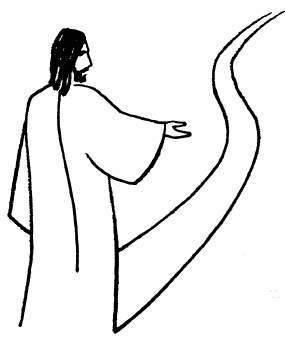 « Ce que vous voulez que les autres fassent pour vous, faites-le aussi pour eux.» (Luc 6-31)« Quand deux ou trois sont réunis en mon nom, je suis là, au milieu d'eux. » Mt 18-20« Pardonnez, et vous serez pardonnés. » Luc 6-37« Tu as du prix à mes yeux, (..) tu as de la valeur et (..) je t'aime » (Isaïe 43-4)« Heureux ceux qui croient sans avoir vu. » (Jean 20-29)« La paix soit avec vous ! » (Jean 20-21)« Heureux les miséricordieux, car ils obtiendront miséricorde. » (Mt 5, 7)« Quand ces événements commenceront, redressez-vous et relevez la tête, car votre rédemption approche. » (Luc 21, 28)« Et moi, je suis avec vous tous les jours jusqu'à la fin du monde. » (Matthieu 28-20b)«Que cherchez-vous ?» Ils lui répondirent : «Maître, où demeures-tu ?» Il leur dit :  «Venez, et vous verrez.» (Jn 1,38-39)« Le fils de l’homme est venu chercher et sauver ceux qui étaient perdus » (Luc 19,10)« Je vous donne un commandement nouveau : c’est de vous aimer les uns les autres. Comme je vous ai aimés, vous aussi aimez-vous les uns les autres. » (Jean 13,34)« Alors vous connaîtrez la vérité, et la vérité vous rendra libres. » (Jean 8, 32)« Jésus posa sur eux son regard et dit : “Pour les hommes, c’est impossible, mais pour Dieu tout est possible.”  (Mt 19,26)« Parmi vous, il ne doit pas en être ainsi. Celui qui veut devenir grand parmi vous devra devenir votre serviteur. » (Marc 10, 43)« Le lendemain, Jésus décida de partir pour la Galilée. Il trouve Philippe, et lui dit : “Suis-moi”.  (Jean 1, 43)« Tu aimeras le Seigneur, ton Dieu, de tout ton cœur, de toute ton âme, et de toute ta pensée. C'est le premier et le plus grand commandement. » (Mt 22,37-38)«  Dieu a tant aimé le monde qu’il a donné son Fils unique, afin que quiconque croit en lui ne périsse point, mais qu’il ait la vie éternelle. » (Jean 3:16)